Unit 11 EOC: solubility Solubility: define and give an example using sodium chloride and waterMixture: including the terms solute and solvent, define mixtureSolubility chart: Copy the following solubility chart into your notebook (may cut this one out and tape into notebook)Answer the following questions about the solubility chart: (copy the questions in your notebook as well as answers)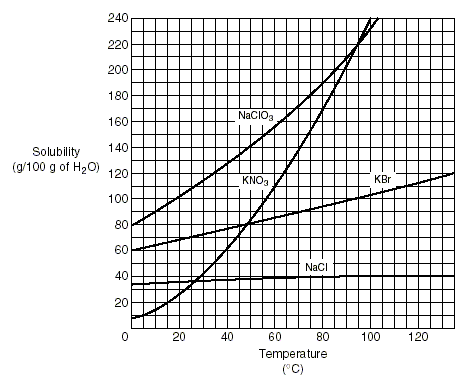 At 40oC why would 50 grams of KNO3 produce an unsaturated solution, but 38 grams of sodium chloride would produce a saturated solution.Define a supersaturated solution. Using the graph above, give an example of a supersaturated solution.